Предварительная смета сада "Замирание времени"Предварительная смета сада "Замирание времени"Предварительная смета сада "Замирание времени"Предварительная смета сада "Замирание времени"Предварительная смета сада "Замирание времени"Предварительная смета сада "Замирание времени"Предварительная смета сада "Замирание времени"Предварительная смета сада "Замирание времени"Предварительная смета на строительные материалыПредварительная смета на строительные материалыПредварительная смета на строительные материалыПредварительная смета на строительные материалыПредварительная смета на строительные материалыПредварительная смета на строительные материалыПредварительная смета на строительные материалыПредварительная смета на строительные материалы№Название русскоеЕд. измеренияКол-воЦена, руб.Цена, руб.Стоимость, руб.Фото1Плитка тротуарная (Брусчатка белая)45005002 000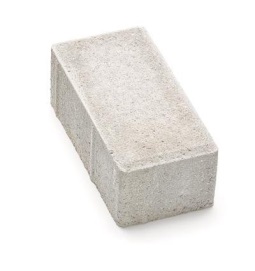 2Плитка тротуарная (Песчанник 300*300*30мм)143203204 480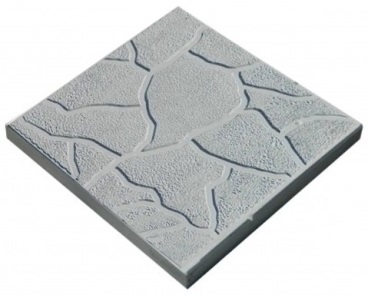 3Гравийт53 5003 5001 750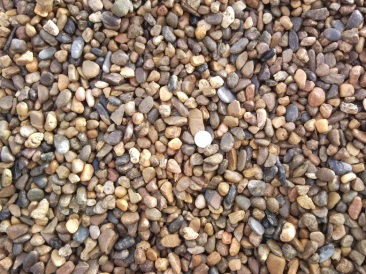 4Пленка для водоема ПВХ2060060012 000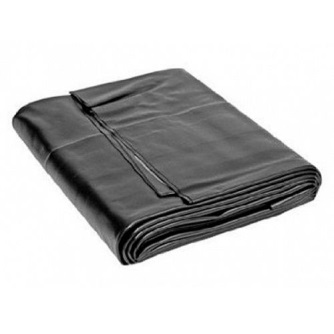 5Геотекстиль151001001 500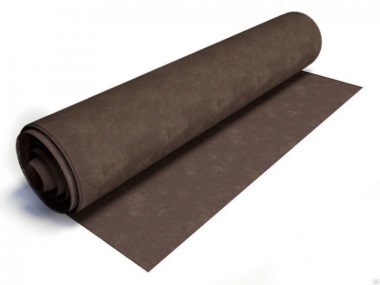 6Плитка фасадочная71 7431 74310 801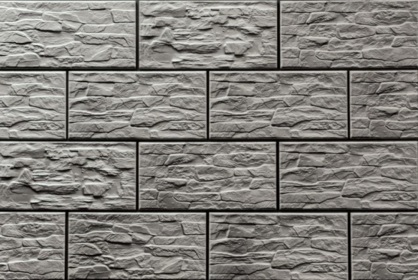 Итого материаловИтого материалов32 53132 53132 53132 53132 53132 531Предварительная смета на посадочные материалыПредварительная смета на посадочные материалыПредварительная смета на посадочные материалыПредварительная смета на посадочные материалыПредварительная смета на посадочные материалыПредварительная смета на посадочные материалыПредварительная смета на посадочные материалыПредварительная смета на посадочные материалы№Название русскоеНазвание латинскоеКол-воЦена, руб.Цена, руб.Стоимость, руб.Фото1Туя западная  «Холмструп» (100-120см)Thuja occidentalis 'Holmstrup'9 шт.1 8001 80016 200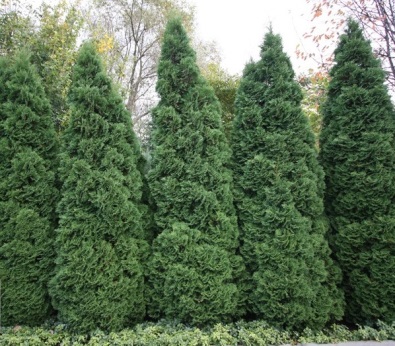 2Спирея Японская (20-30см)Little princess2 шт.7007001 400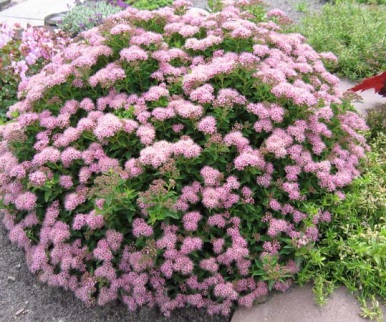 3Можжевельник Обыкновенный (80-100см)Juniperus communis L4 шт.300030001 200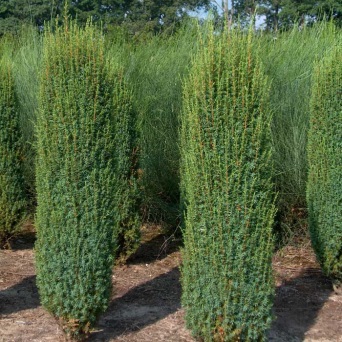 4Можжевельник Казацкий (25-30см)Juníperus sabína4 шт.1 5001 5004 500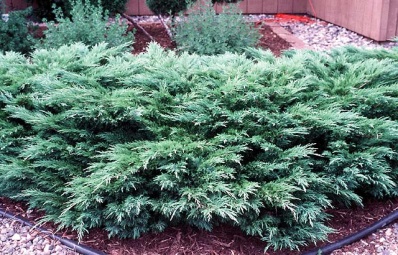 5Ива пурпурная «нана»(50-60см)Salix purpurea Nana4 шт.1 5001 5004 500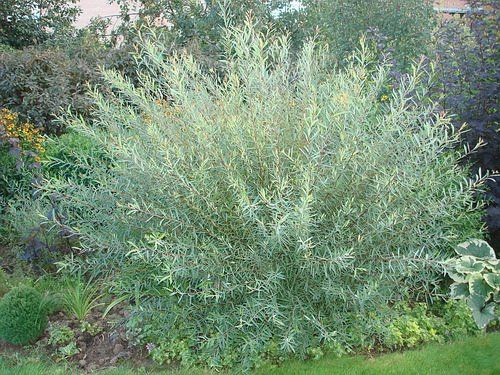 6Туя западная «Теди»(30-40см)Thuja occidentalis 'Teddy'2 шт.7007001 400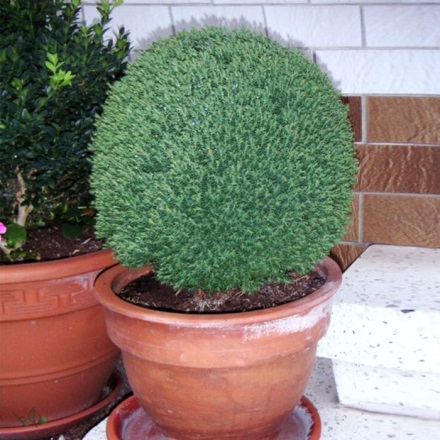 7Морозник Абхазский (белый)Helleborus abchasicus3 шт.4134131 239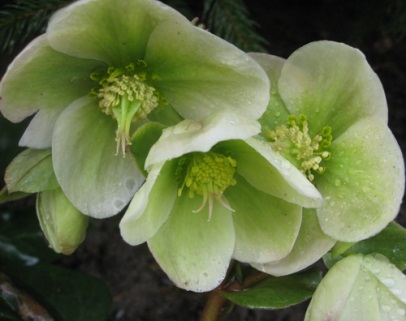 8Морозник восточный (лиловый)Helleborus orientalis3 шт.4134131239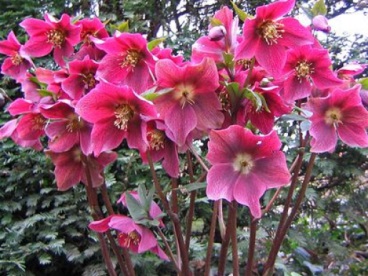 9Ранункулюс садовый (белый)Ranunculus2 шт.5405401 080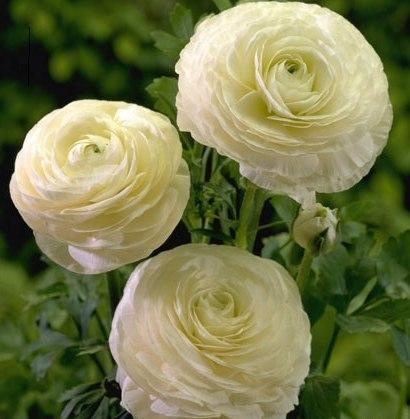 10Ранункулюс садовый (нежно-розовый)Ranunculus1 шт.5405401 080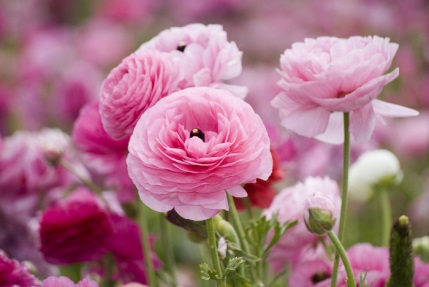 11Ранункулюс садовый (светло-желтый)Ranunculus1 шт.5405401 080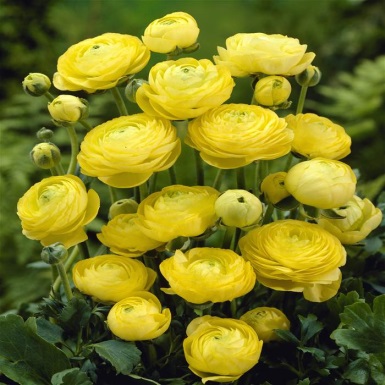 12Гастерия КрошечнаяGasteria Liliputana3 шт.5205201560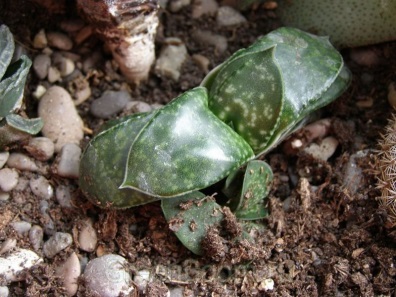 13Гастерия АрмстрангаGasteria Armstrongii1 шт.505050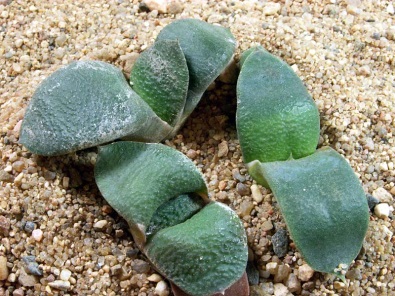 14Гастерия КилеватаяGasteria Carinata1 шт.800800800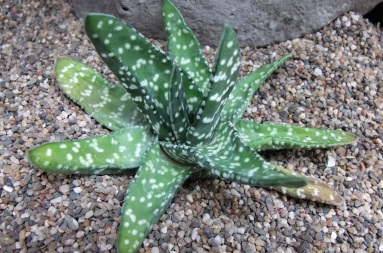 15Гастерия ДернистаяGasteria  Caespitosa1 шт.300300300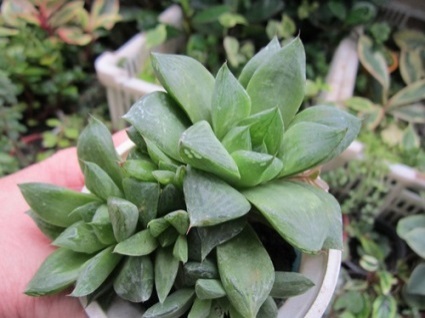 16Гастерия ТрехграннаяGasteria Trigona1 шт.300300300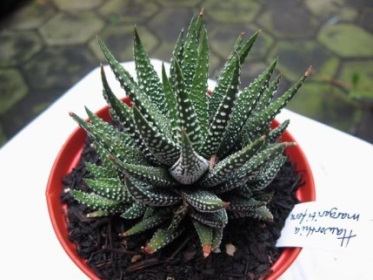 Итого растенийИтого растений37 92837 92837 92837 92837 92837 928Предварительная смета на МАФыПредварительная смета на МАФыПредварительная смета на МАФыПредварительная смета на МАФыПредварительная смета на МАФыПредварительная смета на МАФыПредварительная смета на МАФыПредварительная смета на МАФы№Название русскоеКол-воЦена, руб.Цена, руб.Стоимость, руб.ФотоФото1Стеклянная ваза-стакан (5л)10 шт.9809809 800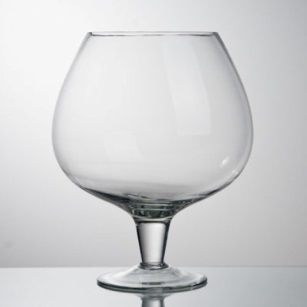 2Беседка1 шт.89 00089 00089 000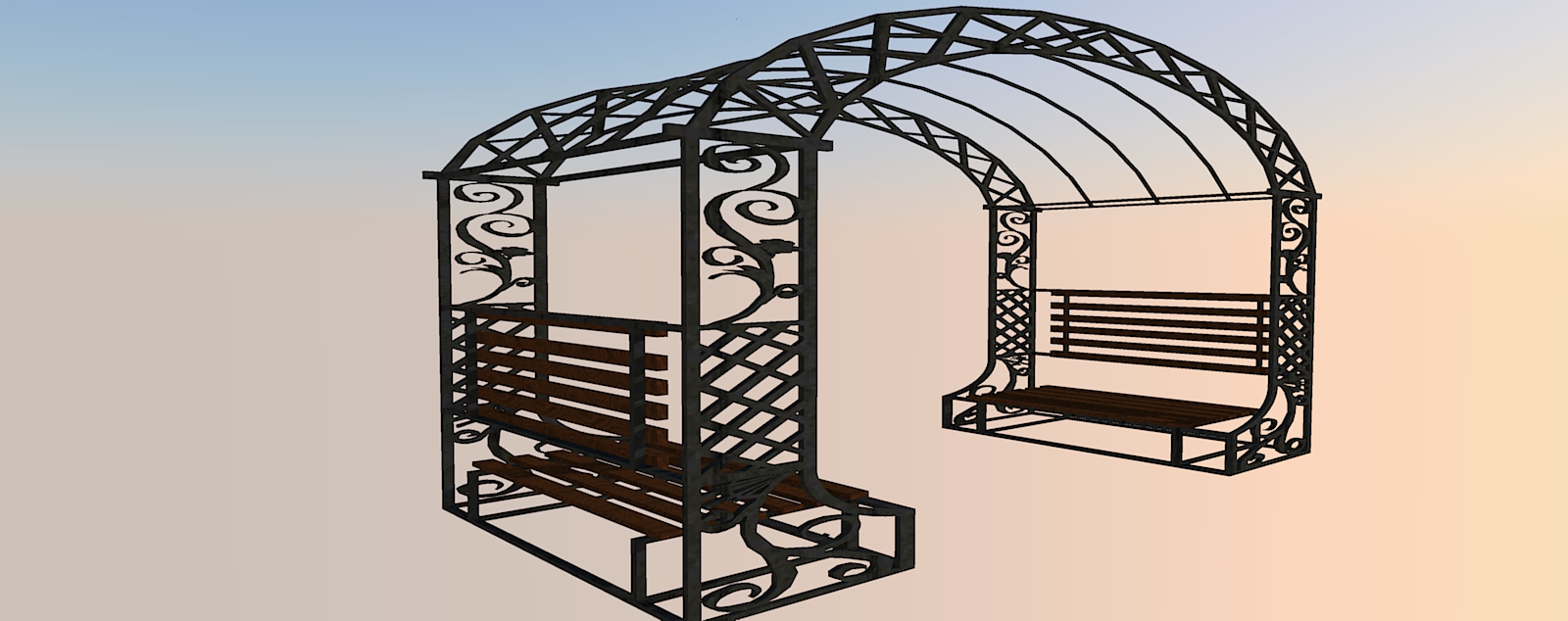 3Фонтан декоративный1 шт.20 00020 00020 000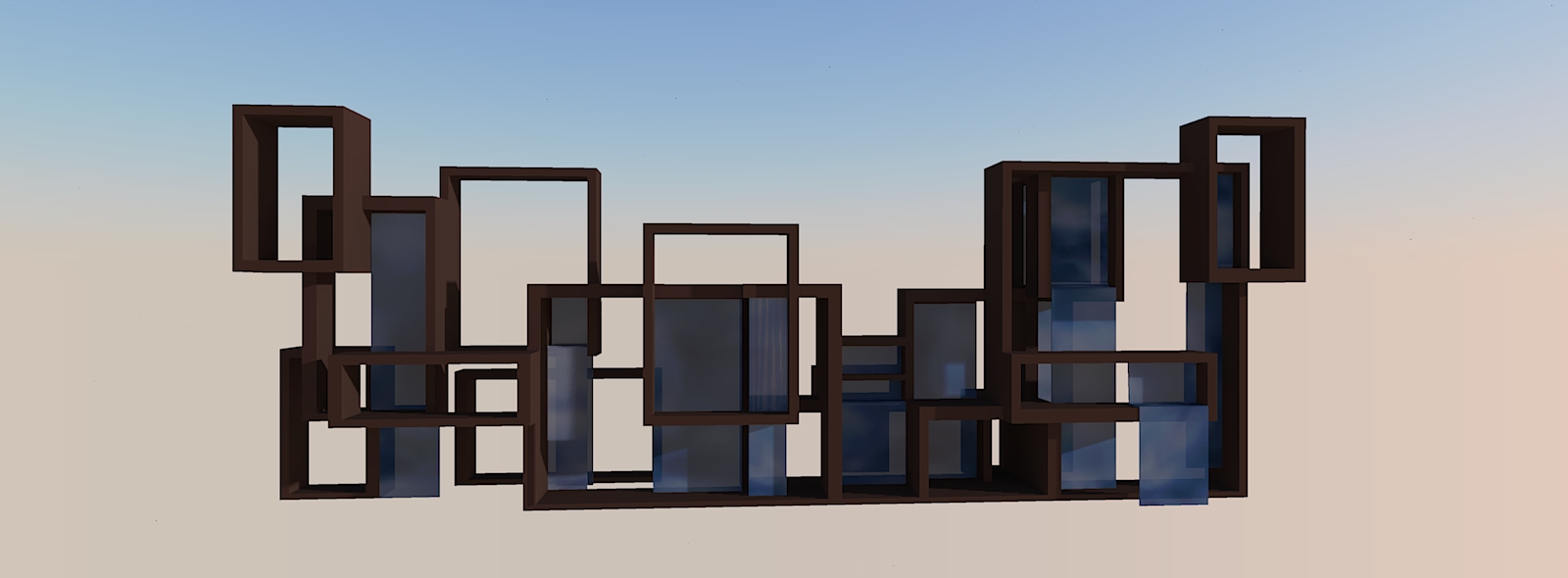 4Кашпо2 шт.5 0005 00010 000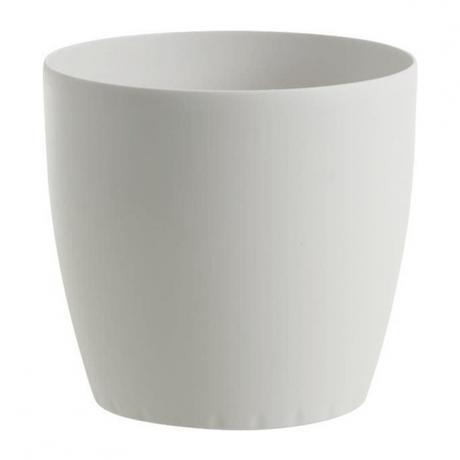 5Вазон ( 1 вид)2 шт.6 5006 50013 000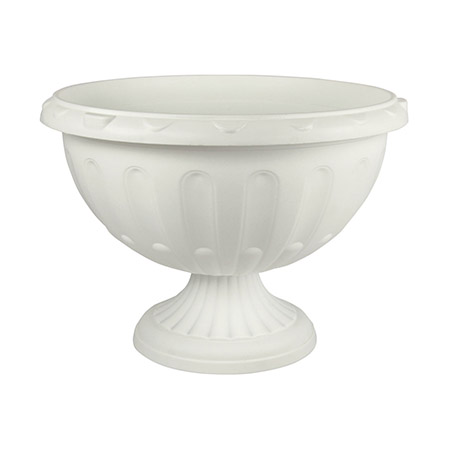 6Вазон ( 2 вид)1 шт.3 0003 0003 000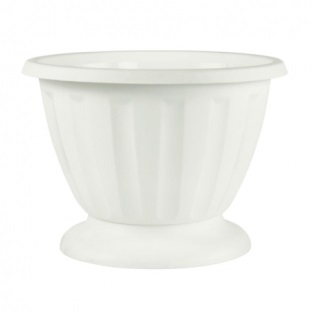 7Уличные фонари9 шт.3003002 700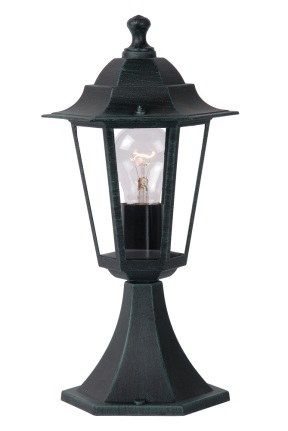 Итого МАФовИтого МАФов147 500147 500147 500147 500147 500147 500Предварительная смета работПредварительная смета работПредварительная смета работПредварительная смета работПредварительная смета работПредварительная смета работПредварительная смета работПредварительная смета работ№Название русскоеСтоимость, руб.Стоимость, руб.Стоимость, руб.Стоимость, руб.Стоимость, руб.Стоимость, руб.1Монтаж/демонтаж сада25 00025 00025 00025 00025 00025 0002Доставка/вывоз растений иматериалов10 00010 00010 00010 00010 00010 000Итого работыИтого работы35 00035 00035 00035 00035 00035 000Всего по смете	Всего по смете	252 959252 959252 959252 959252 959252 959